09.06.2018											            № 30						г. СевероуральскО внесении изменений в Перечень должностей муниципальной службы Североуральского городского округа, на которые распространяются ограничения, установленные статьей 12 Федерального закона от 25 декабря 2008 года № 273-ФЗ «О противодействии коррупции», утвержденный постановлением Главы Североуральского городского округа от 22.10.2010 № 1274Руководствуясь статьей 43 Положения о правовых актах Североуральского городского округа, утвержденного решением Думы Североуральского городского округа от 22 апреля 2015 года, и в связи с кадровыми изменениями ПОСТАНОВЛЯЮ:1. Внести в Перечень должностей муниципальной службы Североуральского городского округа, на которые распространяются ограничения, установленные статьей 12 Федерального закона от 25 декабря 2008 года № 273-ФЗ «О противодействии коррупции»(далее - Перечень), утвержденный постановлением Главы Североуральского городского округа от 22.10.2010 № 1274 с учетом изменений, внесенных постановлениями Главы Североуральского городского округа от 29.06.2012 № 890, 04.04.2013 № 463, 02.08.2016 № 20, 21.06.2017 № 22, следующие изменения:1) пункт 2 Перечня исключить;2) в пункте 15 слова «организационно-правовой» заменить словом «организационной»;3) дополнить Перечень  пунктом 21-1 следующего содержания:«21-1. Заведующий юридической службой Администрации Североуральского городского округа»;4) в пункте 21 слова «мобилизационной работы, гражданской обороны и предупреждения чрезвычайных ситуаций» заменить словами «гражданской обороны, предупреждения чрезвычайных ситуаций и обеспечения безопасности дорожного движения»;5) в пункте 25 слова «отделом муниципальной службы, организационно-правовой работы, информатизации и защиты информации» заменить словами «юридической службой»;6) в пункте 27 слова «Заместитель заведующего отделом»  заменить словами «Главный специалист отдела»;7) в пункте 30 слова «по управлению муниципальным имуществом» заменить словами «гражданской обороны, предупреждения чрезвычайных ситуаций и обеспечения безопасности дорожного движения»;8) в пункте 32 слова «организационно-правовой» заменить словом «организационной»;9) в пункте 39 слова «отдела мобилизационной работы, гражданской обороны и предупреждения чрезвычайных ситуаций» заменить словами «юридической службы».2. Опубликовать настоящее постановление в газете «Наше слово» и на официальном сайте Администрации Североуральского городского округа.3. Контроль за выполнением настоящего постановления оставляю за собой.Глава Североуральского городского округа					  В.П. Матюшенко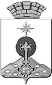 ГЛАВА СЕВЕРОУРАЛЬСКОГО ГОРОДСКОГО ОКРУГАПОСТАНОВЛЕНИЕ